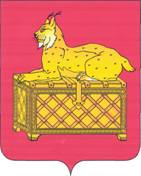 РОССИЙСКАЯ ФЕДЕРАЦИЯИРКУТСКАЯ ОБЛАСТЬ БОДАЙБИНСКИЙ РАЙОНДУМА МУНИЦИПАЛЬНОГО ОБРАЗОВАНИЯ ГОРОДА БОДАЙБО И РАЙОНАРЕШЕНИЕОб    утверждении    Положения   оежегодном отчете мэра  г. Бодайбои района  о результатах своей  дея-тельности и деятельности админи-страции г. Бодайбо и района, в том числе о решении вопросов, постав-ленных Думой г. Бодайбо и районаВ соответствии с п. 5 ст. 36 Федерального закона от 06.10.2003 г. № 131-ФЗ «Об общих принципах организации местного самоуправления в Российской Федерации», ст. 23 Устава муниципального образования г. Бодайбо и района, Дума г. Бодайбо и районаРЕШИЛА: Утвердить Положение о ежегодном отчете мэра г. Бодайбо и района о результатах своей деятельности и деятельности администрации г. Бодайбо и района, в том числе о решении вопросов, поставленных Думой г. Бодайбо и района (прилагается).           Мэр г. Бодайбо и района                                                      Е.Ю. Юмашев    г. Бодайбо    13.10.2014 г.    № 18 -па   